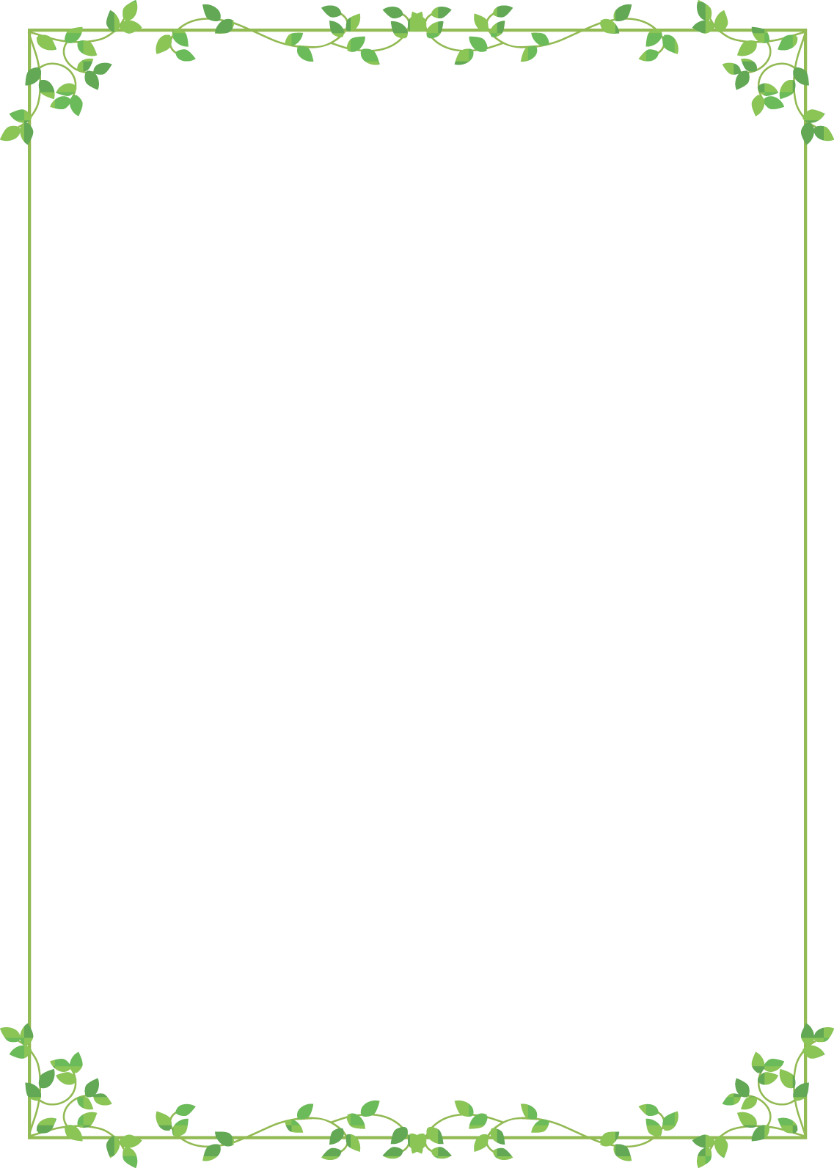 近年、大規模風水害等の自然災害が多発しており、また、大規模感染症が広がる等事業継続に向けた事前対策の重要性がますます高まっています。そこで、「事業継続力強化計画策定セミナー」を開催します。防災・減災の事前対策計画（事業継続力強化計画）を国により認定を受けた中小企業は、税制措置や補助金の加点、日本政策金融公庫による低金利融資などの支援を受けることができます。参加希望の方は、　９月９日（木）までに下記申込書にご記入のうえ商工会まで申し込みください。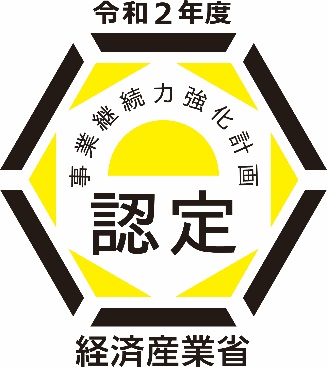 記開催日時　令和３年９月１７日（金）午後２時～開催場所　益城町商工会　内容　①益城町防災計画・ハザードマップの見方②事業継続力強化計画策定について受講料　無　 料申込先　益城町商工会　Fax：０９６－２８６－２５４９※　このままご記入のうえＦＡＸして下さい。　　又、電話（０９６－２８６－２５５１）でもお受けいたします。説明会参加申込書事業所名　　　　　　　　　　　　　　　　　　Tel　　　　　　　　　　　　　　　　　　　　　　　　　　　　　Fax　　　　　　　　　　　　　業　　種受講者名